Es gilt das gesprochene Wort7. Sitzung der Bezirksverordnetenversammlung Tempelhof-Schöneberg von Berlin am 06.04.2022Antwort auf die mündliche Anfrage Nr. 9 des BV  Martin Rutsch (DIE LINKE)
Verkehrszählung Gartenstadt Tempelhof1. FrageWelche Ergebnisse ergab die Verkehrszählung in der Gartenstadt Tempelhof in Bezug auf die verschiedenen Verkehrsformen?Antwort auf 1. FrageAufgrund der seit Monaten anhaltenden personellen Notsituation und der erfolgten Priorisierung der Arbeit im Fachbereich Straßen in Hinblick auf Fördermittelgebundene und bereits in Umsetzung befindlichen Projekte konnte die Unterlagen noch nicht ausgewertet werden. 2. FrageWelche Konsequenzen zieht das Bezirksamt aus den Ergebnissen?Antwort auf 2. FrageSiehe Antwort auf Frage 1.Nachfrage 1:
Plant das Bezirksamt zeitnah kurzfristige Maßnahmen zur Eindämmung des Durchgangsverkehrs in dem Quartier?Antwort: Siehe Antwort auf Frage 1Nachfrage 2:
Wenn ja, wann ist mit der konkreten Umsetzung zu rechnen?Antwort:Sobald sich die Situation im Fachbereich Straßen verbessert hat, wird auch dieses wichtige Projekt wiederaufgenommen werden können.Bezirksstadträtin Saskia EllenbeckBezirksamt Tempelhof-Schöneberg von BerlinAbteilung für Ordnung, Straßen, Grünflächen, Umwelt und Naturschutz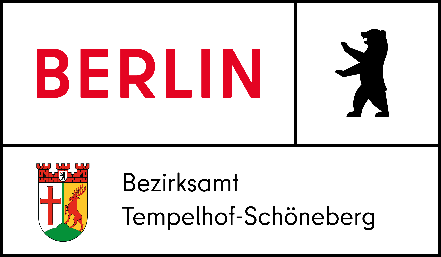 